ВОПРОС ИЗ ПОЧТОВОГО ЯЩИКАУ меня есть подруга, она – левша. Откуда берутся левши и правши? В чем особенности людей – левшей? Чем они отличаются от правшей, кроме леворукости?
 Кто такой левша? Левша - это человек, у которого доминирует (преобладает) правая половина головного мозга. Леворуких людей примерно 20-25%. Праворуких - больше 75%. И несколько процентов – амбидекстров, т.е. людей, у которых одинаково развиты левая и правая половина тела. Интересно, что право- и леволапость бывает и у животных. Самые распространенные мифы, это представление о том, что все леворукие - или гениальные, или - ущербные. На самом деле, среди леворуких, также как и среди праворуких, есть разные люди: очень способные, обычные люди и люди с проблемами. За что “отвечают” полушария? Любая деятельность делится между полушариями мозга так, что одни этапы выполняются правым, а другие – левым, т.е. полушария головного мозга работают в тесном взаимодействии, дополняют друг друга. Если ведущим является левое полушарие, то человек – правша, если правое – левша.  Левополушарные люди, т.е. правши, лучше решают логические задачи, предпочитают точные науки. Это происходит, потому что левое полушарие отвечает за логическое, аналитическое, абстрактное мышление, за речь. Правое полушарие обрабатывает информацию одномоментно (т.е. левши при тестировании справляются с заданиями быстрее). Оно отвечает за эмоции, интуитивные способности, “помогает” понимать юмор, отвечает за пространственно-зрительные функции (ориентация на местности). Очень музыкально, чутко реагирует на интонацию. Отвечает за образное мышление, воображение, творческие способности. Левши часто не любят точные науки, но не из-за того, что им неинтересно или сложно. У таких людей хорошо развита интуиция, образное мышление, а вот логика “хромает”. Это интересно. Компьютер «думает» по тому же принципу, что и левое полушарие у человека. Он способен быстро производить различные операции, построенные по логическому принципу. Однако он не может оценить красоту художественного произведения или даже качество школьного сочинения. Поиск информации в Интернете осуществляется точно по заданным словам, т.к. компьютер не в состоянии искать информацию, опираясь на понимание ее смысла. Пока не существует такого искусственно созданного интеллекта, который мог бы мыслить образно, как правое полушарие нашего мозга.На вопрос “Откуда берутся левши?” нет точного ответа. Ученые выделили несколько причин возникновения леворукости у детей (хотя они полностью не доказаны и спорны): осложнения при рождении,  особенности воспитания (когда взрослые перекладывают ложку в “правильную” руку, наказывают за проявления леворукости), генетическое наследование, причем это может произойти через поколения. Однако гена, отвечающего за левшество (правшество) пока не найдено. 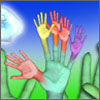 ЛЕВША ИЛИ ПРАВША?  (тест)Попробуйте определить, какое полушарие головного мозга является ведущим у вас? Для этого выполните следующие задания, записывая на листочке «П» или «Л» в зависимости от того, что у вас получилось.Переплетите пальцы рук в “замок”. Если сверху оказался палец правой руки – признак правши.Примите позу Наполеона (руки скрещены на груди). Рука, которая оказалась сверху – ведущая.Аплодирование. Правши хлопают правой рукой по неподвижной левой ладони, левши – наоборот. Дети обычно аплодируют обеими ладошками, поставленными параллельно друг другу – признак равноценности левого и правого полушария, тоже относится и к взрослым, аплодирующим обеими руками. Человек обычно жестикулирует ведущей рукой.Испытуемому дают 2 карандаша, завязывают глаза и просят нарисовать два круга или квадрата. Рисунок, выполненный ведущей рукой, получается аккуратнее, при этом движения ведущей руки могут быть медленнее, зато более точными, меньше дрожания, линии более четкие, углы не сглажены. Напишите свое имя одновременно обеими руками. Как правило, левши ставят обе руки в центр листа и начинают писать правой рукой слева направо, а левой – справа налево. Возьмите несколько спичечных коробков. Задание: “найди спичку в одной из коробочек”. Ведущая та рука, которая совершает активные действия (открывает, закрывает, достает и т.д.)Вырезание ножницами. Аккуратнее получается ведущей рукой. Чтобы выявить ведущую ногу, последите, как сидит человек, если при закидывании нога на ногу сверху оказывается правая – она ведущая. При ходьбе ведущая нога делает более широкий шаг. Чтобы определить ведущий глаз, посмотрите в маленькую дырочку (в фотоаппарате, в листе бумаги, т.д.) Первым делом к отверстию прикладывается ведущий глаз. При ярко выраженной леворукости или праворукости все задания выполняются ведущей рукой. Если для выполнения части заданий вам удобнее использовать одну руку, а  некоторые задания – другой рукой – значит вы не 100% левша или правша. Такие люди могут писать правой рукой, слушать левым ухом, есть левой рукой и т.д. 
 Большинство людей являются “частичными” левшами (т.е. ведущая рука – левая, а ведущий глаз, например, правый). 